Challock Spring Clean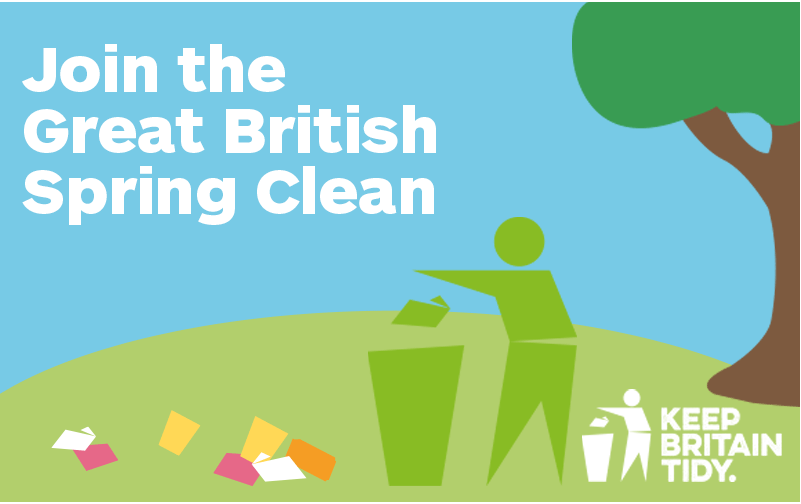 Challock Parish Council would like to organise a village litter pick for Sunday, 14th April at 10 am to meet in the village hall car park.If you would like to join in the village litter pick on Sunday, 14th April please email the Clerk Di Sandy parishclerkchallockpc@gmail.comOr telephone 07895494851All equipment & Refreshments will be provided. 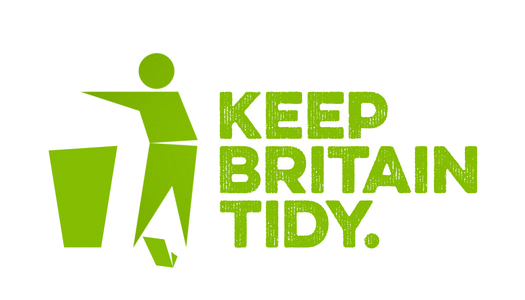 